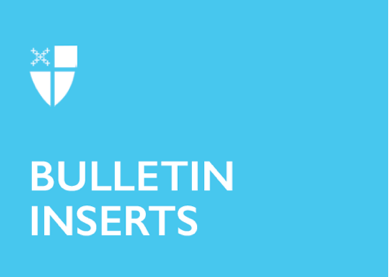 April 28, 2024 – Easter 5 (B) General Convention Young Adult FestivalRegistration is open online for The Episcopal Church Young Adult Festival, scheduled to run during six days of the 81st General Convention this summer in Louisville, Kentucky. The deadline for participants needing housing is May 6; commuter registration deadline is May 31. Apply here: iam.ec/yaf2024.The Young Adult Festival is designed for those ages 18-30 to meet peers from across the globe, pray and learn together, engage in the church’s legislative process, and help discern God’s call for The Episcopal Church.“This is a wonderful way for young adults to get to know more about General Convention, to understand more how our church creates priorities and budgets, to meet other young adults, to learn more about ministries across the church, to meet the presiding bishop and the president of the House of Deputies, to worship together, and to explore together,” said the Rev. Shannon Kelly, staff officer for Young Adult and Campus Ministries. “We look forward to welcoming everyone to Louisville.”April 28, 2024 – Easter 5 (B) General Convention Young Adult FestivalRegistration is open online for The Episcopal Church Young Adult Festival, scheduled to run during six days of the 81st General Convention this summer in Louisville, Kentucky. The deadline for participants needing housing is May 6; commuter registration deadline is May 31. Apply here: iam.ec/yaf2024.The Young Adult Festival is designed for those ages 18-30 to meet peers from across the globe, pray and learn together, engage in the church’s legislative process, and help discern God’s call for The Episcopal Church.“This is a wonderful way for young adults to get to know more about General Convention, to understand more how our church creates priorities and budgets, to meet other young adults, to learn more about ministries across the church, to meet the presiding bishop and the president of the House of Deputies, to worship together, and to explore together,” said the Rev. Shannon Kelly, staff officer for Young Adult and Campus Ministries. “We look forward to welcoming everyone to Louisville.”General Convention will be held June 23-28 at the Kentucky International Convention Center. The Young Adult Festival will run from June 21-26, with programming events at the Galt House Hotel.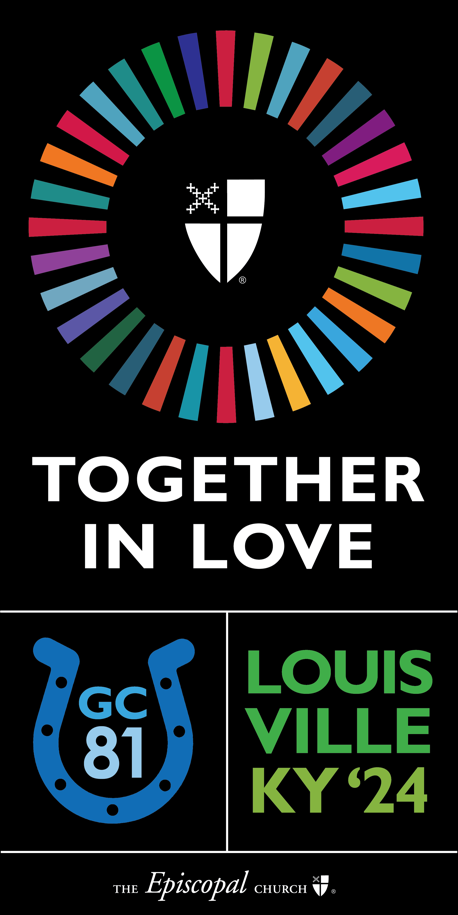 The cost for the event ranges between $135 and $595, depending on housing choices. Registration for those traveling to Louisville includes five nights of housing at the Galt House Hotel, dinner on June 22, General Convention registration, and all Young Adult Festival programming and activities. Space is limited for housing. Registration for commuters includes dinner, convention registration, and all festival programming and activities.For more information, contact the Rev. Shannon Kelly: skelly@episcopalchurch.org.General Convention will be held June 23-28 at the Kentucky International Convention Center. The Young Adult Festival will run from June 21-26, with programming events at the Galt House Hotel.The cost for the event ranges between $135 and $595, depending on housing choices. Registration for those traveling to Louisville includes five nights of housing at the Galt House Hotel, dinner on June 22, General Convention registration, and all Young Adult Festival programming and activities. Space is limited for housing. Registration for commuters includes dinner, convention registration, and all festival programming and activities.For more information, contact the Rev. Shannon Kelly: skelly@episcopalchurch.org.